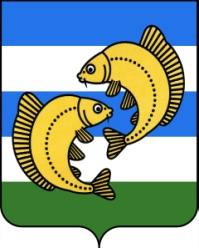 Курганская областьЧастоозерский районЧастоозерская районная ДумаРЕШЕНИЕот    21 июня   2019  года                                                         №    232с.     ЧастоозерьеО назначении публичных слушаний Частоозерского района            На основании статей  14 и 22 Устава муниципального образования Частоозерского   района, решений районной Думы от 27.02.2008 г. № 235 «О бюджетном процессе в Частоозерском районе», от 19.10.2018 г. № 187 «Об утверждении Положения «О порядке организации и проведения публичных слушаний в муниципальном образовании Частоозерском районе»  Частоозерская районная Дума РЕШИЛА: 1.   Назначить публичные слушания на 23 августа 2019 года. Начало  в 10 часов в  большом зале  административного здания.  2. Возложить ответственность за подготовку и проведение публичных слушаний на комиссию районной Думы по экономическим и аграрным вопросам  (Озеров В.Б.). 3.    Включить в повестку публичных слушаний  вопрос:-  об отчёте по исполнению бюджета Частоозерского района  за  первое полугодие 2019 года.4.   Опубликовать настоящее решение путём размещения на официальном сайте Администрации района.Председатель Частоозерской районной Думы                                  В.А. Исаков